04 ЧЕРВНЯ – ЦЕЙ ДЕНЬ В ІСТОРІЇСвята і пам'ятні дніМіжнародні ООН: Міжнародний день дітей-жертв агресії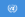  ООН: Міжнародний день боротьби з карієсом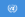 Національні Україна: День працівників водного господарства. (Відзначається щорічно згідно з Указом Президента № 226/03 від 18 березня 2003 р.)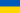  Україна: День працівників місцевої промисловості. (Відзначається щорічно згідно з Указом Президента № 726/02 від 20 серпня 2002 р.) Тонга: Національне свято Королівства Тонга. День проголошення Незалежності (1970)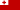 Події907 — Завершення періоду правління в Китаї династії Тан1070 — перша письмова згадка про сир Рокфор1286 — Королівство Єрусалимське було об'єднане під владою короля Кіпра Генріха II1500 — Київ, згідно з Магдебурзьким правом, був звільнений від усіх торгових мит1630 — Тарас Трясило під Переяславом розгромив поляків на чолі з Конецпольським1664 — Новий Амстердам перейменували на Нью-Йорк1665 — Іспанська королева Марія Анна Австрійська (Mariana de Austria) підписала указ про перейменування Розбійничих островів (так названих Фернаном Магелланом) на Маріанські1771 — Дансько-норвезький мореплавець Вітус Йонас Беринг відкрив Аляску1775 — 4-5 червня (за іншими даними 15-16 червня) за наказом Катерини II російські війська під командуванням генерала П.Текелі зруйнували Запорізьку Січ1865 — в американському штаті Огайо скоєно перше в історії пограбування поїзда1874 — відбулися перші загальні збори Товариства ім. Т. Г. Шевченка1916 — почався наступ Південно-Західного фронту (так званий Брусиловський прорив)1921 — у Франції вперше представлено парфуми «Шанель» («Chanel № 5»)1942 — почалась битва за атол Мідуей, одна з найнерівніших битв 2-ї Світової війни1944 — частини 5-ї армії США війська вступили в Рим1946 — Хуан Перон став президентом Аргентини1954 — Прем'єр-міністри Франції та В'єтнаму Жозеф Ланьє і Буу Лок підписали у Парижі договір «про повну незалежність В'єтнаму»1973 — новітній радянський надзвуковий пасажирський літак Ту-144 потерпів катастрофу під час демонстративного польоту на авіасалоні в Ле Бурже. Літак загорівся в повітрі, впав і вибухнув, весь екіпаж загинув.1989 — акція протесту на майдані Тяньаньмень в столиці Китаю, Пекіні, була жорстоко придушена танками, загинуло сотні громадян.1989 — залізнична катастрофа біля Уфи — найбільша в СРСР. Під час проходження двох пасажирських потягів відбувся вибух паливно-повітряної суміші, яка утворилася в результаті аварії на трубопроводі, що проходив за 900 метрів. Загинуло 575 чоловік (за іншими даними — 645), поранено понад 6001992 — Дата прийняття герба КазахстануНародились470 до н. е. — Сократ, грецький філософ (пом.399 до н. е.).1615 — Дюге Гаспар (Пуссен), італійський художник-пейзажист французького походження, представник бароко.1694 — Франсуа Кене, французький економіст (пом.1774).1704 — Бенджамін Хунцман, англійський винахідник (пом.1776).1738 — Георг III, Король Великої Британії (пом.1820).1744 — Патрік Фергюсон, шотландський офіцер і автор проекту гвинтівки (пом.1780).1801 — сер Джеймс Пеннеторн, англійський архітектор (пом.1871).1807 — Михайло Козакович, поет, член гуртка «Руська трійця» (пом.1877).1821 — Аполон Майков, російський поет (пом.1897).1848 — Кароль Лянцкоронський, польський мистецтвознавець, колекціонер, письменник (пом.1933).1863 — Владислав Городецький, київський архітектор польського походження, автор «Будинку з химерами» та костелу святого Миколая у Києві1877 — Панін Михайло Микитович, український живописець (пом.1963).1879 — Алла Назимова, американська акторка театру та кіно.1889 — Бено Гутенберг, німецький сейсмолог.1903 — Євген Мравінський, російський диригент.1907 — Розалінд Расселл, американська акторка (пом.1976).1907 — Кирило Діденко, український скульптор (пом.1984).1909 — Олександр Ільченко, український письменник, сценарист.1910 — Крістофер Коккерелл, англійський винахідник, конструктор судна на повітряній подушці.1916 — Роберт Ферчготт, американський біохімік, лауреат Нобелівської премії з фізіології та медицини 1998 року.1929 — Каролос Папульяс, грецький політик.1941 — Василь Литвин, український кобзар.1941 — Клаус Міхаель Грюбер, німецький оперний режисер і актор.1966 — Чечілія Бартолі, італійська співачка.1966 — Нік Кіпреос, канадський хокеїст.1975 — Анджеліна Джолі, американська акторка.1976 — В'ячеслав Кернозенко, український футболіст.1978 — Костянтин Калмиков, український хокеїст.1985 — Еван Лайсачек, американський фігурист.1985 — Шолін Ігор Миколайович1985 — Лукас Подольскі, німецький футболіст.Померли1615 — Тойотомі Хідейорі, самурайський полководець.1680 — Токуґава Іецуна, 4-й сьоґун сьоґунату Едо.1769 — Антоніо Гаї, венеціанський скульптор.1798 — Джакомо Казано́ва, італійський авантюрист, мандрівник і письменник.1848 — Неофіт Бозвелі, болгарський священик.1872 — Станіслав Монюшко, польський композитор.1875 — Іларіон Макаріополський, болгарський священик.1876 — Абдул-Азіз, султан Османської імперії.1884 — Новицький Орест Маркович, український філософ, перший професор філософії Київського університету.1923 — Анучин Дмитро Миколайович, російський вчений-географ, антрополог, етнограф і археолог.1934 — Раптанов Тимофій Олексійович, ерзя-мордовський прозаїк, журналіст.1953 — Степан Баран, український (галицький) громадсько-політичний діяч, публіцист, адвокат, дійсний член НТШ.1958 — Гавріл Кацаров, болгарський археолог.1984 — Червоніщенко Іван Григорович, український поет.1941 — Вільгельм II Гогенцоллерн, кайзер Німецької імперії та король Прусії.2008 — Герасимов Іван Олександрович, генерал армії СРСР, український політик.2009 — Лев Броварський, український футболіст і футбольний тренер.2015 — Плющ Леонід Іванович, український математик, дисидент, правозахисник.